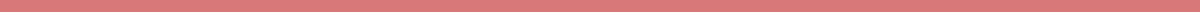 Small Business Proposal Letter[Your Name]
[Your Title]
[Your Company Name]
[Your Address]
[City, State, Zip Code]
[Email Address]
[Phone Number]
[Date][Recipient's Name]
[Recipient's Title]
[Recipient's Company Name]
[Recipient's Address]
[City, State, Zip Code]Subject: Proposal for [Specific Service/Product Name]Dear [Recipient's Name],I am writing to propose a mutually beneficial partnership between [Your Company Name] and [Recipient's Company Name]. As [Your Title] at [Your Company Name], I have observed the synergy between our companies' objectives and market segments, which led me to reach out to discuss potential collaboration.Overview of [Your Company Name][Your Company Name] has been a leader in the [specific industry] for over [number of years] years. Our commitment to excellence and innovation has enabled us to [briefly describe a major achievement or core competency]. We believe that our expertise in [specific area or product/service] aligns perfectly with [Recipient's Company Name]'s goals and customer base.Proposal DetailsWe propose to offer [detailed description of the service/product you are offering]. This offering will [explain how the service/product will benefit the recipient’s company], resulting in [describe the potential outcome, like increased sales, market reach, etc.].Key BenefitsEnhanced Efficiency: [Describe how your service/product will increase efficiency for the recipient’s company].Cost Savings: [Explain how your partnership can reduce costs for the recipient’s company].Market Expansion: [Detail how your service/product will help the recipient’s company reach new markets or demographics].Implementation PlanUpon agreement, we will initiate the partnership with a detailed planning phase, ensuring alignment of our goals and strategies. Our proposed timeline for implementation is [specify the timeline], starting with [describe the first step of the implementation plan].Financial ConsiderationsWe offer competitive pricing for our services/products and are open to discussing various pricing models or packages to suit your budget and needs. We believe in delivering value that exceeds the cost, ensuring a significant return on investment for your company.ConclusionWe are excited about the prospect of working with [Recipient's Company Name] and are confident that our partnership will yield outstanding results for both parties. I would appreciate the opportunity to discuss this proposal further and explore how we can align our efforts for mutual success.Thank you for considering our proposal. I look forward to your positive response and the possibility of a successful partnership.Sincerely,[Your Signature]
[Your Name]
[Your Title]
[Your Company Name]
[Phone Number]
[Email Address]